Maplewell Extended Day ClubsStudent’s Name __________________________________   Tutor Group _____________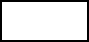 Parent/Carer Collecting at 5.00pm                   or Staying for Session 2 (Parent/Carer Collect at 7:10pm)     Signed (Person with Legal Responsibility) ______________________________We aim to give students their choice of activity wherever possible. If activities or certain days are over subscribed then students may choose an alternative. We will contact you in this circumstance to discuss the options. All sessions are open to male and female students from all Key Stages Maplewell Hall Extended Day ClubsPlease select a maximum of 2 nights and finish timesMaplewell Hall Extended Day ClubsPlease select a maximum of 2 nights and finish timesMaplewell Hall Extended Day ClubsPlease select a maximum of 2 nights and finish timesMaplewell Hall Extended Day ClubsPlease select a maximum of 2 nights and finish timesMaplewell Hall Extended Day ClubsPlease select a maximum of 2 nights and finish timesMaplewell Hall Extended Day ClubsPlease select a maximum of 2 nights and finish timesMaplewell Hall Extended Day ClubsPlease select a maximum of 2 nights and finish timesMonday NightMaplewell Adventure and Challenge ClubTuesday NightMaplewell Sports and Team games eveningTuesday NightMaplewell Sports and Team games eveningWednesday NightMaplewell Table top and social games nightDuring the term we will be looking at a variety of skills involving the outdoor environment with team activities and challenges. Students will be learning new skills like Bush craft, Orienteering, and Forest conservation to name a few.5:00pmFinishThroughout The term students will engage in activities looking at physical fitness and team work skills.We will be offering both sporting activities and team games during the evenings.5:00pmFinish5:00pmFinishWe will be offering a wide range of table top strategy games and quick pick up and play social games.Students  will get to play and experience a variety of well-known classic board and card games and a selection of Sci-Fi and historical table top miniature games 5:00pmFinishDuring the term we will be looking at a variety of skills involving the outdoor environment with team activities and challenges. Students will be learning new skills like Bush craft, Orienteering, and Forest conservation to name a few.7:10pmFinishThroughout The term students will engage in activities looking at physical fitness and team work skills.We will be offering both sporting activities and team games during the evenings.7:10pmFinish7:10pmFinishWe will be offering a wide range of table top strategy games and quick pick up and play social games.Students  will get to play and experience a variety of well-known classic board and card games and a selection of Sci-Fi and historical table top miniature games 7:10pmFinish